Dear Parent/Carers                                                     24th Sept 2018 Mrs MillerAs you will be already aware, is Miller is heavily pregnant and has decided to start her maternity leave a little bit earlier than planned. She will be leaving us on this Friday, 28th for the rest of the year to enjoy her new baby when he arrives.  We wish her the best of luck and know she will be popping in to show us all very soon. We are also pleased to announce that Mrs Metcalfe has been appointed to cover her maternity leave from the 1st of Oct. Supporting her with this just for a few weeks will be Miss Charlton who we are really pleased to see returning. MACMILLAN COFFEE AFTERNOONNO Family Worship on Fri 28th Sept due MacMillan Coffee afternoon in the school hall. Please support this fantastic event like you always do with cakes, biscuits, tray bakes, scones etc. Come and enjoy a slice or two with your child and let’s raise loads of money for Macmillan.  I am sure we all know someone who has been affected by Cancer. Please remember that parents are responsible for their children in the hall and they must stay there for the event. Thankyou.***Harvest 2018***Fri 12th OCT 9am please join us to celebrate Harvest this year in school. ****Bingo POSTPONED****The Friends of Grange View have organised their first Bingo for this new academic year now on Tuesday 2nd Oct 2018 ! Doors open at 6.15pm (not Tuesday, 25th Sept as previously planned)Attendance All schools in the Coquet Partnership have agreed that if an unauthorised leave of absence is taken during term time and the pupil’s attendance in the 12 month period leading up to the absence is less than 93%, an application to the Local Authority for a penalty notice will be made.Our overall school attendance target is 96%The Thrive ApproachWe are currently training staff on the ‘Thrive approach’ at Grange View as we want every child to thrive and be happy at school to help them to learn. What does it take to develop healthy, happy, confident children who are ready and open to learning? Recent advances in neuroscience, attachment theory and child development have provided some of the answers to this question.The Thrive Approach draws on insights from these fields to provide a powerful way of working with children and young people that supports optimal social and emotional development. In addition, the Approach can equip you to work in a targeted way with children and young people who may have struggled with difficult life events to help them re-engage with life and learning. We will be launching it soon in school with further information to follow. If you wish to read more:https://www.thriveapproach.com/the-thrive-approach/Contact DetailsPlease can all families ensure that all your addresses and phone numbers are up to date in the office. It is also essential that we know where every child is when they attend Grange View, so reporting sickness/absence is very important, thank you.Online Portal Opening September 2018 - Middle, High and SecondaryThe Online Portal for Admissions to Middle, High and Secondary Schools will Open in  September 2018 for children transferring from First to Middle (current Year 4) – Middle to High (current Year 8) and Primary to Secondary (current Year 6). Further information can be found on the County Council School Admissions page. IT IS YOUR RESPONSIBILITY TO APPLY FOR A PLACE AT MIDDLE SCHOOL.Special Educational needs in schoolThere have recently been some changes and developments in how we assess and support any child with Special Educational needs in school. Mrs Laskey is the Special Needs Coordinator at Grange View. Please use this link if you wish to find out more about the new systems we use.  http://www.northumberland.gov.uk/senguideSEND RoadshowsThese events are for all SEND families, those with EHCP or on SEN Support. Northumberland Parent Carer Forum, In It Together, is working with Northumberland County Council to raise awareness of local services and support for Children and Young People with Special Education Needs and Disabilities (SEND) and their families..Over 30 services are taking part in the Roadshows including NHS representatives, Social Care, Disabled Children's Team, Education and Training Providers, and Voluntary Organisations. Roadshows will be drop in events and you do not need to book and will take place from 10am to 4pm, on; Monday 1 October at Ashington Hirst Welfare Centre, Alexandra Road, Ashington, NE63 9HNThursday 25 October at Alnwick Rugby Club, Willowburn Avenue, Alnwick, NE66 1BERoadshows will include a range of information, advice and support that  Families Children and Young People aged 0 -25 with (SEND) would find useful. There will also be information about opportunities in education, supported employment, leisure, as well as information about specific conditions such as Autism and Dyslexia.Northumberland County Council are running workshops at these events to share with parents and carers the Northumberland Graduated Approach for Special Educational Needs. This Graduated Approach sets out how schools can support children and young people with SEND and what different types of support are available to match differing levels of need and how they can be accessed.There will also be the opportunity for families to feedback about the information the council provides on local services and support for Children and Young People aged 0-25 with SEND which is called the ‘Northumberland Local Offer’.School Lunch ReminderMrs Palmer has planned some really delicious healthy and wholesome lunches this term. School lunches cost only £2.20 per day. Our cook uses recipes/menus to accommodate what the children enjoy. This is often the roast lunch she makes and the casseroles/stews she provides for our children.  We will have lots of exciting themed days coming up in the year.Reception, Year 1 and Year 2 will continue to receive a universal free school lunch EVERY DAY.  These lunches are extremely nutritious with an additional salad bar available everyday too for the children to access. Menus are on the school website. Only parents who have opted out of this provision need to send their child to school with a packed lunch. We will be consulting with pupils and parents in relation to the School Food Plan very soon! Year 3 and Year 4 having school lunches will still need to pay on a Monday morning please. THIS MUST COME IN AN ENVELOPE/PURSE WITH YOUR CHILD’S NAME CLEARLY MARKED AND WILL BE COLLECTED BY THE TEACHER TO BE PASSED ON TO THE OFFICE.  NO LUNCHES WILL BE PROVIDED WITHOUT PRIOR PAYMENT.Thank you for your co-operation and support with this, as we are trying to relieve congestion at the office window on a Monday. UniformPlease ensure all uniform including wellies/shoes/PE kits are labelled with your child’s name. School cannot be responsible for unnamed items sorry. All pupils must wear full correct uniform and black school shoes please at all times. If you have any problems with obtaining black shoes please see Mrs Laskey.NO JewelleryWe cannot allow any earrings or jewellery in school for PE or in the Early Years Unit.  Your child’s earrings MUST be removed or taped up, staff are unable to do this for safeguarding reasons. Please ensure this happens or your child may miss out on valuable activities across the day. This is for health and safety reasons.  FREE SCHOOL MEALS (PUPIL PREMIUM) Some parents/carers whose income is below £16,190 per family are entitled to Free School Meals (OFSTED call this pupil premium). The school currently receives additional funding per pupil in our budget to use to support these pupils across the school. We use it to benefit every child by supporting us to have extra staff for small group work, buy resources to support small group work and interventions. A small proportion of this funding is used to subsidise Breakfast and Afterschool clubs and support half the cost of residential and school visits. The information is fully available on the school website for everyone to read. Ofsted hold school accountable for the spending of this funding and we have to show that we are supporting every child/family who is able to apply for Free School Meals (pupil premium). We hope all our families who are eligible apply for this funding as it makes a massive difference to our budget and our currently staffing levels.  If you are entitled to applying please pop to the office and we can help.  PunctualityPupils are recorded as being late for school if they arrive after the doors have closed and come in through the main school doors. Children who arrive after 9am receive an unauthorised mark.All Doors will be locked once classes are inside and the main entrance will have to be used! IF YOU ARE RUNNING LATE FOR ANY REASON OR YOUR CHILD IS NOT COMING INTO SCHOOL DUE TO SICKNESS OR OTHER CIRCUMSTANCES, PLEASE RING TO LET US KNOW, THANK YOU.All late marks show on children’s attendance registers and we will be routinely contacting parents whose children are regularly late. Our routines start the minute children arrive at school with children getting straight on with their independent work in class. Children arriving late miss out on vital learning time and find it harder to settle into the school day and some pupils get upset when they are constantly late. Please help us by ensuring your child is at school, ready to come in when the bell rings at 8.50am. We’ll keep you posted on how we are doing in our assemblies and newsletters.Ofsted AttendanceTo aim to an outstanding school Ofsted say- ’Pupils value their education and rarely miss a day at school. No groups of pupils are disadvantaged by low attendance. The attendance of pupils who have previously had exceptionally high rates of absence is rising quickly towards the national average’.Grange View needs every pupil at school every day to improve our overall attendance please!NO HOLIDAYS will be authorised in term time.We have Education Welfare Officer working with us this year who will be monitoring attendance very closely; especially the late marks so please ensure your child/ren are on the school yard for the bell at 8.50am every morning. Attendance w/e 14/9/18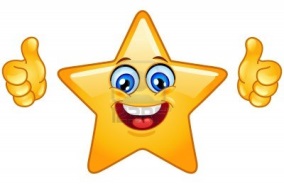 Dates for diaries – may be subject to changeTues 25th Sept-KS2 Castles Visit to AlnwickThurs 27th Sept- European Day of Languages-letter to followFri 29th Sept – Family worship/MacMillan Coffee afternoon - cakes, biscuits and a cuppa for all for a good cause at 2pmTues  2nd Oct – Friends of Grange View BINGO in the hall 6.15pm (NEW DATE)Fri 12th Oct – Harvest Celebration in school at 9am, all welcomeWeek beginning 15th Oct – Parents meetings- days and times to be confirmed.Mon 15th Oct – Messy Monday at 3.15pmFri 26th Oct - Half term. School closes as normal at 3.15pmThurs 8th Nov – school photographs (pre-school children from 8.30am)Easy Fund Raising www.easyfundraising.org.uk. Please register and keep Shopping online on this website for school funds. Every penny you spend helps school.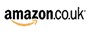 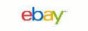 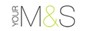 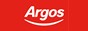 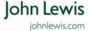 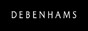 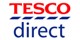 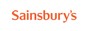 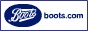 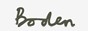 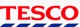 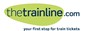 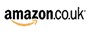 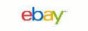 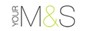 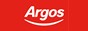 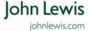 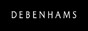 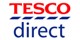 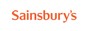 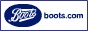 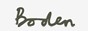 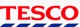 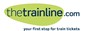 Kind Regards Mrs L Laskey- Head Teacher 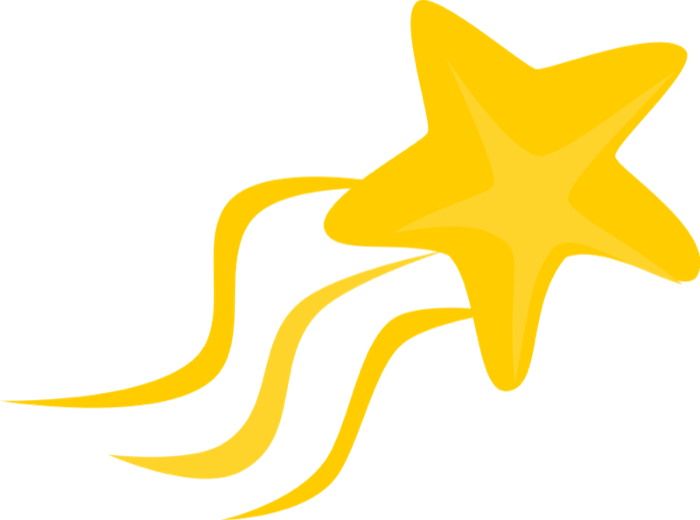 Grange View C.E. First School We aim to SPARKLE!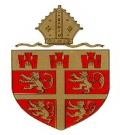 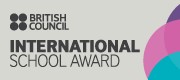 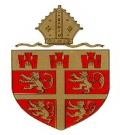 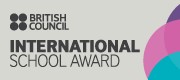 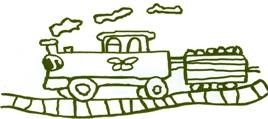 